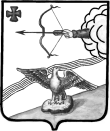                             АДМИНИСТРАЦИЯ  ОРЛОВСКОГО  РАЙОНА   КИРОВСКОЙ  ОБЛАСТИПОСТАНОВЛЕНИЕ31.05.2021                                                                       № 314-пг. ОрловОб  установлении  стандартов  уровня  платежа  населения  на  2021 год  на  услуги  газоснабжения  на  территории  Орловского  сельского  поселения            В  целях  реализации  положений  статьи 157.1 Жилищного  кодекса  Российской  Федерации  об  ограничении  повышения  платы  граждан  за  коммунальные  услуги  для  муниципальных   образований  Кировской  области,   Указом   Губернатора  Кировской  области  от  05.12.2018  №156   «Об  утверждении  предельных  (максимальных)  индексов  изменения   размера   вносимой  гражданами  платы  за  коммунальные  услуги  в  муниципальных  образованиях  Кировской  области  на  период  с  01 января  2019 года  по  31 декабря  2023 года» администрация Орловского района Кировской области   ПОСТАНОВЛЯЕТ:           1. Установить  стандарты  уровня  платежа  населения  на  2021 год  на  услуги  газоснабжения  на  территории  Орловского  сельского  поселения,  согласно  приложению.           2. Опубликовать  постановление  в  Информационном  бюллетене  органов  местного  самоуправления  муниципального  образования  Орловскиймуниципальный район Кировской области.    3.  Постановление  вступает  в  силу   с  01.06.2021.  Глава администрацииОрловского района                С.С.Целищев                                                                     Приложение                                                                     Утверждено   постановлением                                                                                                                                   администрации  Орловского                                                                       района Кировской области                                                                     от 31.05.2021  № 314-пСтандартыуровня  платежа  населения  на  2021 год  на  услуги  газоснабжения  на  территории  Орловского  сельского  поселенияНаименование  услугис     01.06.2021по    30.06.2021с     01.06.2021по    30.06.2021с      01.07.2021по     31.12.2021с      01.07.2021по     31.12.2021Наименование  услугиСтандартуровня  платежаграждан( %)Тарифдлянаселения(рублей)Стандартуровня  платежаграждан( %)Тарифдлянаселения(рублей)Сжиженный  газ  в  баллонах  с  доставкой95,060956,9795,913758,68